附件2面试地点交通指引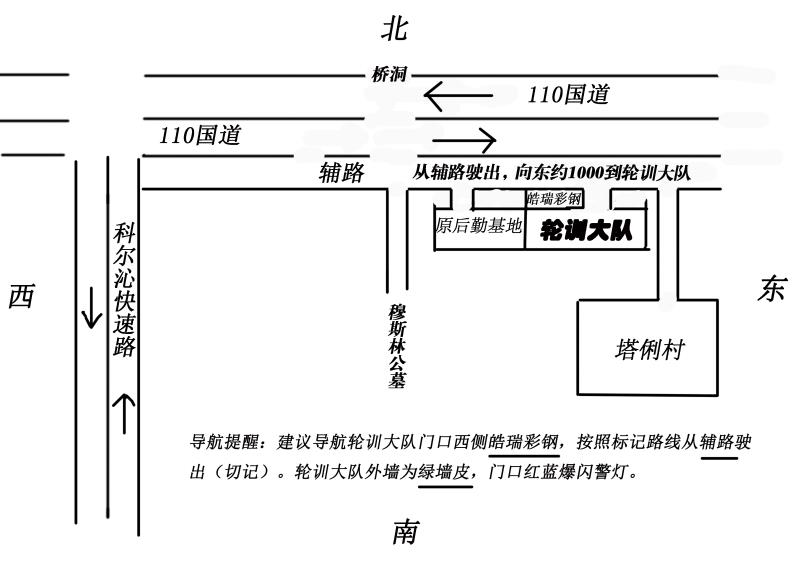 